Supporting the Melonhead Foundation through Corporate Sponsorship is... SMART BUSINESS Drag Bingo 2021 Reunion 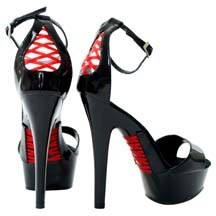 October 23, 2021 The Melonhead Foundation is a unique children's charity. Unlike cancer charities that fund research, we provide financial aid directly to children 21 years of age or younger with any cancer diagnosis. The foundation operates on an 80/20 ratio. (80¢ of every dollar goes directly to patient programs.) This funding pays for housing, utilities, auto expenses, medical bills, food, natural healing or any other need the families require. Less than 3% of all cancer charities provide this service. When you support the Melonhead Foundation you are making a positive difference in the lives of pediatric cancer patients on a very personal level. This grass roots charity is a volunteer run organization. Since the first patient assistance package was awarded in 1999, the foundation has assisted over 625 families in amounts totaling over $550,000. Our network of practitioners also offer holistic services for our Melonhead patients and their family members free of charge. We expect over 300 guests at this year’s event to be held at the luxurious Renaissance Downtown Hotel in Phoenix, Arizona.  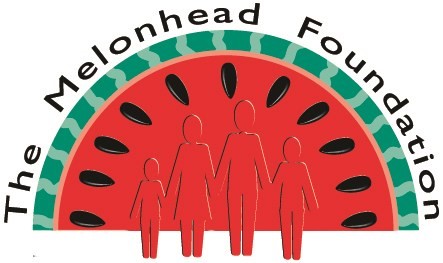 HOW YOUR SUPPORT HELPS The Melonhead Foundation provides assistance by funding  requests directly to service providers. A few of our charitable contributions are listed below: $691 for the family of a four year old girl with Lymphoblasticsytosis, - car payment for two months. $500 SRP bill for the family of a four year old boy with Nueroblastoma. $600 rent payment for the family of a three year old girl with Langerhans Histiocytosis. $450 utilities for the family of a two year old girl with Medullablastoma $442 car payment for the family of a 16 year old girl with Leukemia. $350 towards funeral expenses for a nine year old boy who lost his battle with Leukemia. $590 rent payment for the family of a four year old girl with a cancerous brain tumor. $980 mortgage payment for the family of a fifteen month old baby with Nueroblastoma. Over 625 families have been helped with over $550,000, thanks in-part to sponsors like you.  ABOUT THE MELONHEAD FOUNDATION 	  Celebrating its 24th Anniversary in 2021. The Melonhead Foundation is a unique pediatric cancer charity, which supports the needs of children with cancer and their families. Founded in 1997, in memory of Melanie Leone (nickname “Melonhead”) who died of Leukemia at the age of 14. In her nearly 3-year journey with cancer, she inspired many with her courage, determination, and belief in miracles. As a competitive swimmer here in the valley, Melanie never gave up, continued to swim as long as she could through her treatments, and was always happy and upbeat. Inspired by Melanie, family and friends came together to create this one-of-a-kind foundation as her tribute and to aid those many families in need. The Melonhead Foundation provides financial aid to pediatric cancer patient 21 years of age or younger and families for personal needs, natural healing modalities, and medical expenses not covered by insurance. To provide resources for natural and integrative healing modalities for all cancer patients. The Foundation works in tandem with social workers in Arizona and pays service providers directly. The Melonhead Foundation is celebrating its 23rd Anniversary in 2020. Since its first request in 1999, the foundation has awarded over $550,000 to over 625 families. These grants paid for housing, utilities, food, clothing, car payments & insurance, acupuncture, Qi Gong, Reiki, backyard play equipment, vacations, camp experiences, computers, cameras, medical equipment and a variety of other needs families have requested. The Foundation is a 501 (C) (3) Non Profit Organization. Contributions are tax deductible. The Foundation is an Arizona State Charitable Organization. Tax credits are available for your contribution. DRAG BINGO SPONSORSHIP LEVELS GALA PRESENTING SPONSOR $10,000  Sponsorship includes 30 Tickets at Premier Table, Two Minute Video Message, Two Full-Page Ads (Front & Back Covers) in Program Book, Special Acknowledgement from Podium, Gala Screen Acknowledgement throughout event, Recognition in Program Book, Event Announcements, and Website.  Gala Presenting Sponsor will receive the most prominent recognition, ad placement, and logo size on all promotional pieces. Additionally, the Gala Presenting Sponsor will receive year-long acknowledgment on the Melonhead website and four tickets to all major Melonhead events for one year. (Limited to one sponsor.) TIARA TITLE SPONSOR (SOLD)$5,000  Sponsorship includes 20 Tickets at Premier Table, Full-Page Ad (Inside Cover) in Program Book, Special Acknowledgement from Podium, Gala Screen Acknowledgement throughout event, Recognition in Program Book, Event Announcements, and Website.  Additionally, the Tiara Title Sponsor will receive year-long acknowledgment on the Melonhead website and two tickets to all major Melonhead events for one year.  (Limited to two sponsors.) BIG WIG SPONSOR $2,500 Sponsorship includes 10 Tickets at Premier Table, Logo in Program Book, Special Acknowledgement from Podium, Gala Screen Acknowledgement throughout event, Recognition in Program Book, Event Announcements, and Website.  COSTUME CONTEST SPONSOR (SOLD) $1000  Sponsorship includes 5 Tickets at Premier Table, Logo Program Book, Special Acknowledgement from Podium, Gala Screen Acknowledgement throughout event, Recognition in Program Book, Event Announcements, and Website.  (Limited to one sponsor.) STILETTO SPONSOR (Limited to 2 sponsors) $1000  Sponsorship includes 5 Tickets at Premier Table, Logo Program Book, Special Acknowledgement from Podium, Gala Screen Acknowledgement throughout event, Recognition in Program Book, Event Announcements, and Website.    GAME SPONSOR $300   Sponsorship includes 1 Ticket at Premier Table, Logo in Program Book, Special Acknowledgement from Podium, Gala Screen Acknowledgement throughout event, and Recognition in Program Book. (Limited to ten sponsors.) PRIZE DONOR $75+   Sponsorship includes Recognition in Program Book. 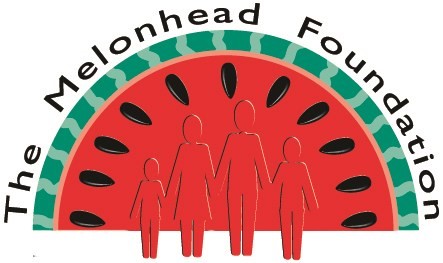 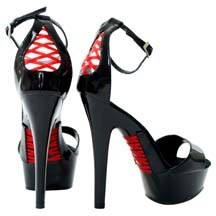 DRAG BINGO SPONSORSHIP RESPONSE FORM or complete online at melonhead.org 	COMPANY: 	 	 	 	 	 	CONTACT NAME: SPONSORSHIP LEVEL: (Check sponsor selection(s) below)                 	□  Raffle Item Only - Item Description:___________________________________________________ PAYMENT INFORMATION: 	 	Please make checks payable to: THE MELONHEAD FOUNDATION 	 	RETURN TO:  	The Melonhead Foundation 	 	 	 	P.O. Box 10963 	 	 	 	Tempe. AZ 85284 	 	QUESTIONS ABOUT SPONSORSHIP OPPORTUNITIES 	 	 	Contact:  Michael Shuey  at 480.540.0166 or unravel@cox.net 	 	DEADLINE: Sponsorship reservations and payments are due by September 10, 2021The Melonhead Foundation, Inc. is a 501(C)(3) organization. Sponsorships and donations are tax-deductible as allowed by law. ADDRESS: CITY: 	 	 	 	 STATE:  ZIP: EMAIL:   	 	 	 PHONE:  	 WEBSITE: 	 	 	 FAX: □  Gala Presenting Sponsor ($10,000) □  Tiara Title Sponsor ($5000)          □  Big Wig Sponsor ($2,500) 	 □  Costume Contest Sponsor ($1000)   Sold □  Stiletto Session Sponsor ($750)  □  Game Sponsor ($300) □ CHECK □ VISA □ MASTERCARD □ DISCOVER NAME ON CARD: NAME ON CARD: CARD NUMBER:  	 	 	   EXP. DATE: 	                      CVV CODE: 	 SIGNATURE: 	 	 	 	 TOTAL DUE: TOTAL DUE: 